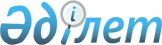 О переименовании улиц в селе Бескарагай Кызылагашского сельского округа Лебяжинского районаРешение исполняющего обязанности акима Кызылагашского сельского округа Лебяжинского района Павлодарской области от 26 февраля 2018 года № 1-03/1. Зарегистрировано Департаментом юстиции Павлодарской области 3 марта 2018 года № 5886
      В соответствии с подпунктом 4) статьи 14 Закона Республики Казахстан от 8 декабря 1993 года "Об административно-территориальном устройстве Республики Казахстан", пунктом 2 статьи 35 Закона Республики Казахстан от 23 января 2001 года "О местном государственном управлении и самоуправлении в Республике Казахстан", с учетом мнения жителей села Бескарагай Кызылагашского сельского округа и на основании заключения областной ономастической комиссии от 25 октября 2017 года, исполняющий обязанности акима Кызылагашского сельского округа РЕШИЛ:
      1. Переименовать следующие улицы в селе Бескарагай Кызылагашского сельского округа Лебяжинского района:
      улицу "Береговая" на улицу "Жағалау";
      улицу "1 Мая" на улицу "1 Мамыр".
      2. Контроль за исполнением настоящего решения оставляю за собой.
      3. Настоящее решение вводится в действие по истечении десяти календарных дней после дня его первого официального опубликования.
					© 2012. РГП на ПХВ «Институт законодательства и правовой информации Республики Казахстан» Министерства юстиции Республики Казахстан
				
      Исполняющий обязанности

      акима Кызылагашского

      сельского округа

Ж. Байтлеуова
